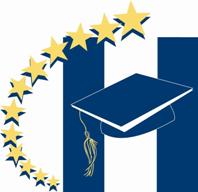 Amendment # 1HOUSTON COUNTY SCHOOL DISTRICTREQUEST FOR PROPOSALSForWaste Disposal ServicesRFP NUMBER 24-031Uploaded a revised EXCEL COST PROPOSAL ROLL OFF UNITS spreadsheet for submission to resolve a formatting and formula issue.  In addition, column H of the spreadsheet was revised to read “Monthly Rental Fee for Each Location.